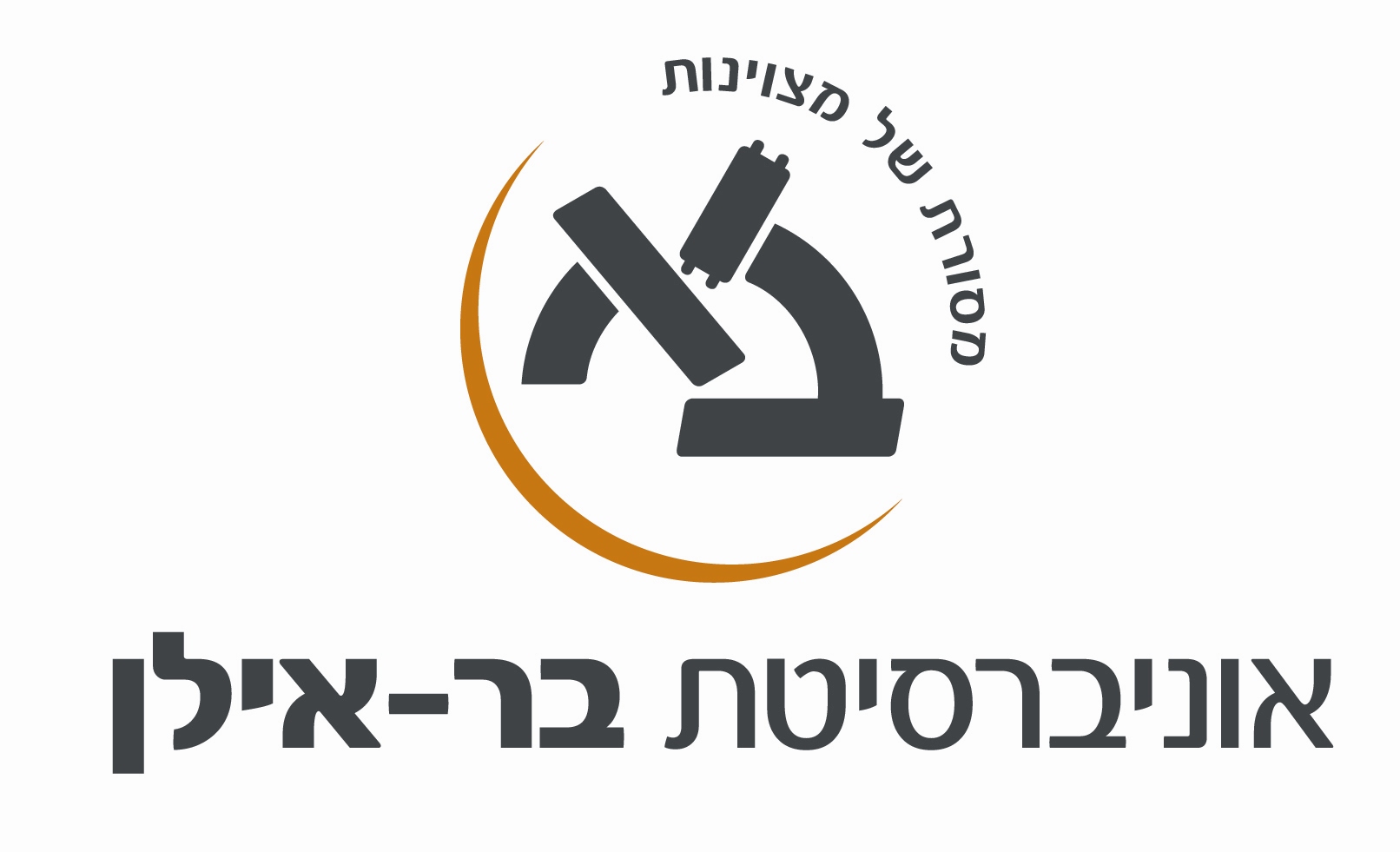 תאריך עדכון: 9.6.2016המחלקה לניהולקבלת החלטות במערכות עתירות טכנולוגיה 55-226-01שם המרצה: פרופ' ישראל דוידסוג הקורס: שיעורשנת לימודים: תשע"ז	סמסטר: א'	היקף שעות:  2 ש"סמטרות הקורס:  הכרת המתודולוגיות האנליטיות הבסיסיות בקבלת החלטות בניהול, עם דגש על סביבות טכנולוגיה, מחקר ופיתוח. פיתוח יכולת מידול עצמאית ופיתרון בעיות. הכרת כלי תוכנה קיימים בתחום.ב. תוכן הקורס:מהלך השיעורים: הרצאות פרונטליות בכיתת הרצאות. מספר מפגשים מונחים במעבדת מחשבים. תכנית הוראה מפורטת לכל השיעורים: תורת קבלת ההחלטות ותורת התועלת.  מאפיינים של סביבה טכנולוגית של קבלת החלטות. יסודות תורת קבלת ההחלטות ותורת התועלת. קיפול וצמצום עצי החלטה. פונקציות תועלת כמבטאות גישות לסיכון ופרופילים של תלות בהון. החלטות קבוצתיות וחלוקת סיכונים. פתרון דוגמאות במעבדת מחשבים.אופטימיזציה סטטית. מקרי מבחן (case studies) באופטימיזציה סטטית קלאסית, מעולם ניהול הטכנולוגיה. שימוש בתוכנות מסחריות, שני שיעורים במעבדת מחשבים. החלטות בניהול פרויקטי מו"פ.  הצגה קצרה של מושג המשוואה הדיפרנציאלית. תובנות ניהוליות ממודלים מתמטיים ופתרון משוואות. מודלים מתמטיים בסיסיים של ניהול פרויקטי מו"פ סיכון. ג. חובות הקורס:דרישות קדם: מתמטיקה 1,2.חובות ומטלות: נוכחות בשיעורים ובפגישות במעבדת המחשבים. הגשת מינימום 70% מהתרגילים. עמידה בבחינה קורסית (חובת מעבר).מרכיבי הציון הסופי: 10% ציון תרגילים. 90% ציון בחינה.ד. ביבליוגרפיה: ספרי הלימוד (textbooks): Hillier F.S. & Lieberman G.J., Introduction to Operations Research, 8th ed. McGraw-Hill, 2005.  Chapter 15 on Decision Analysis.658.4032 HIL i8 (1120036) – מהדורת 2005658.4032 HIL i10 (2387330) – מהדורת 2015Raiffa, H., Decision Analysis: introductory lectures on choices under uncertainty. Addison-Wesley, 1968.  McGraw-Hill, 1988.)462401( RAI  בספריית כלכלה - שמור לפי)462401(  650.19 RAI d - בספריית פסיכולוגיהספרי עזר נוספים:Avriel M. & Golany B., Mathematical Programming for Industrial Engineers, M. Dekker, 1996.איןLinstone, H. A., Decision Making for Technology Executives, Artech House, 1999 (free e-book).איןחומר מחייב למבחנים: החומר שנלמד בכיתה.